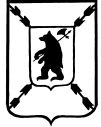                                              ЯРОСЛАВСКАЯ   ОБЛАСТЬ  ПОШЕХОНСКИЙ   МУНИЦИПАЛЬНЫЙ   РАЙОНСОБРАНИЕ  ДЕПУТАТОВР Е Ш Е Н И Е  ____21. 07.2022 ____                                                                                                             №   _186__                                                                                                                                                          г. Пошехонье           В соответствии с Федеральным законом от  03.10.2006 № 131-ФЗ «Об общих принципах организации местного самоуправления в Российской Федерации», руководствуясь ст.  22 Устава Пошехонского муниципального района, Собрание депутатов Пошехонского муниципального района,Р Е Ш И Л О :1. Отчет   Контрольно-счетного органа  Пошехонского муниципального  района о результатах работы  контрольно-счетного  органа Пошехонского муниципального района    за 2021  год   принять.2 . Настоящее решение  опубликовать в газете  «Сельская новь» и на официальном сайте Администрации Пошехонского муниципального района в информационно-телекоммуникационной сети «Интернет».Глава   Пошехонского муниципального района                                         Н. Н. Белов